NOTAS:Es necesario que te lleves además de las cosas de siempre:Bono bus Terminaremos aproximadamente sobre las 13,30 en la Plaza de Isabel la Cátolica. EXPOSICIÓN SOBRE LA PUERTA DE LA JUSTICIASábado 17 de Febrero de 2018              a las 10,15 horasEn Plaza Isabel La Cátolica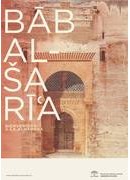 Vas a hacer una visita guiada a         la exposición sobre la Puerta de la Justicia.Antiguamente esta puerta se llama Bab-alSaria y era por donde entraban los granadinos y visitantes al monumento nazarí de la Alhambra.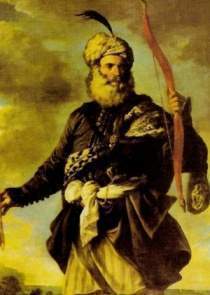 3º.- PUERTA DE LA JUSTICIA  Terminarás la visita saliendo de la Alhambra por la Puerta de la Justicia.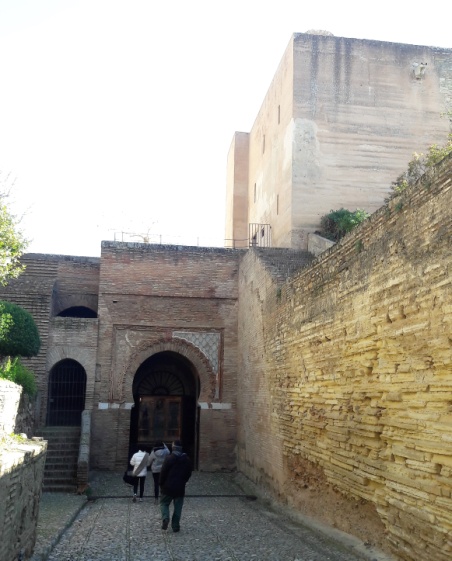 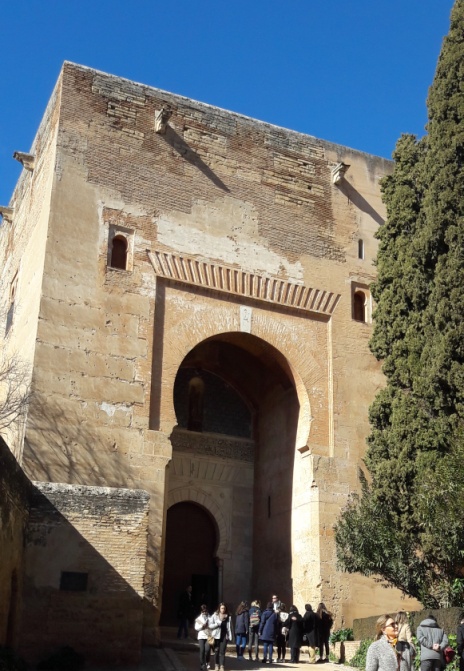 2º.- LA TORRE HABITADA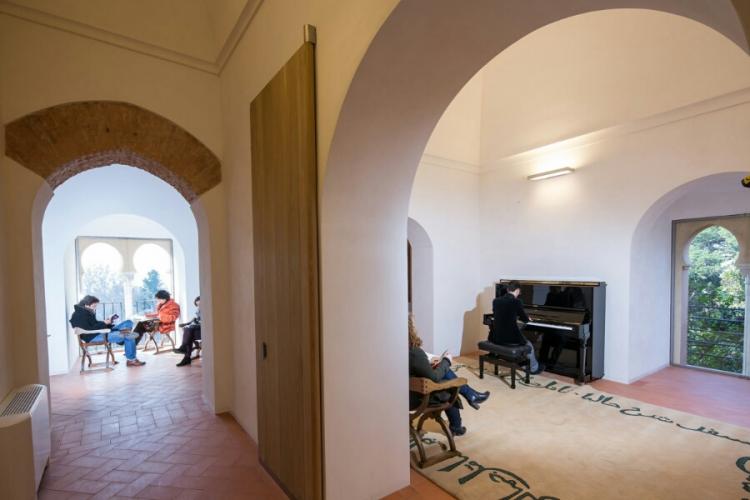 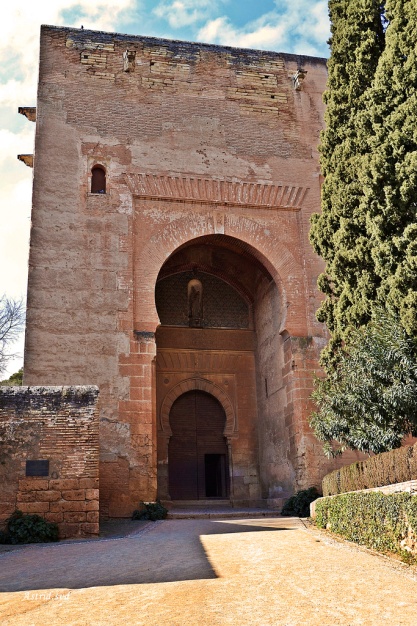 En esta vivienda vivía el jefe militar, encargado y responsable de cuidaresta Puerta.Ahora se utiliza como sala de exposiciones, de lectura y para conciertos.VISITA A LA EXPOSICION1º.- EN EL PALACIO DE CARLOS VSe empieza con un gran audiovisual sobre la Puerta del Justicia.En el resto de las salas podras ver objetos, cuadros, libros y videos  relacionados con esta Puerta.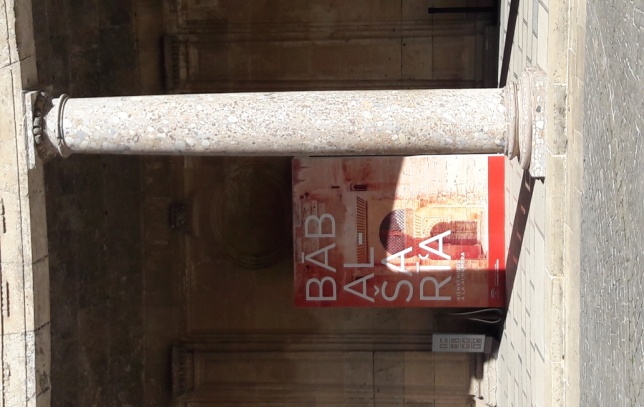 